Ответ на запрос о разъяснении положений документации об электронном аукционе          Электронный аукцион № 0187300005816000154 среди субъектов малого предпринимательства и социально ориентированных некоммерческих организаций на право заключения муниципального контракта на оказание услуг по продлению неисключительных (лицензионных) прав на использование программного обеспечения Касперский.Текст запроса: 	Уважаемый Заказчик!Так как программы для ЭВМ, а антивирусное программное обеспечение является таковым, результат интеллектуальной деятельности согласно ст.1225 ГК РФ, права Вы на него приобретаете согласно ст.1338 ГК РФ, текущая лицензия и подтверждает Ваше право на законное использование антивирусного программного обеспечения, однако она имеет определенный срок действия. Если Вы на данный момент используете указанное программное обеспечение «Kaspersky Endpoint Security», желаете «продление лицензии», то доводим до Вашего сведения, что в Законе отсутствуют данные понятия. Продление, обновление, дозакупка, миграция – это лишь свойства, которые влияют исключительно на ценовую политику, это лишь скидки. Данная формулировка наименования объекта закупки, предмета контракта некорректна, нарушает действующее законодательство РФ. Объектом закупки является именно передача неисключительных пользовательских прав на антивирусное программное обеспечение, а никак не продление. Доводы о том, что «внедрение системы антивирусной защиты на базе программного обеспечения других производителей означает необходимость переустановки антивирусного ПО, а, следовательно, повторное проектирование системы защиты информации. Выполнение этих работ требует значительного времени, в течение которого будет снижен уровень защищенности информации», не состоятельны, в законе нет указания на данные причины непоставки эквивалента.Также напоминаем, что указание конкретных торговых марок, наименований согласно п.1 ч.1 ст.33 Федерального Закона №44-ФЗ от 5 апреля 2013 года влечет за собой прямое ограничение участников закупки. Данное деяние является административным правонарушением согласно п.1.4 ст.7.30 КоАП Российской Федерации и влечет наложение административного штрафа на должностных лиц в размере пятнадцати тысяч рублей.  Требуем исключить фирменные наименования, товарные знаки, либо предусмотреть возможность поставки «эквивалента», как указано в законодательстве. Таким образом, уважаемый Заказчик, просим внести изменения в аукционную документацию. В противном случае, будем вынуждены обратиться в УФАС.На данный запрос разъясняем следующее: Электронный аукцион № 0187300005816000154 среди субъектов малого предпринимательства и социально ориентированных некоммерческих организаций на право заключения муниципального контракта на оказание услуг по продлению неисключительных (лицензионных) прав на использование программного обеспечения Касперский будет отменен. Директор										В.И.ПаньшинаИсполнитель: Ведущий инженер по комплектации оборудования                                                                                                                                                                                                                           Логинова Н.Н.8(34675)7-57-61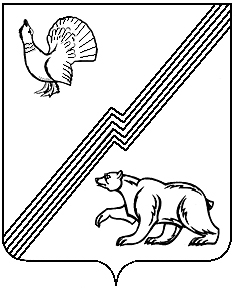 